ÉcoPerformanceBioénergiesGABARIT DE DÉCLARATION – DÉPENSES INTERNES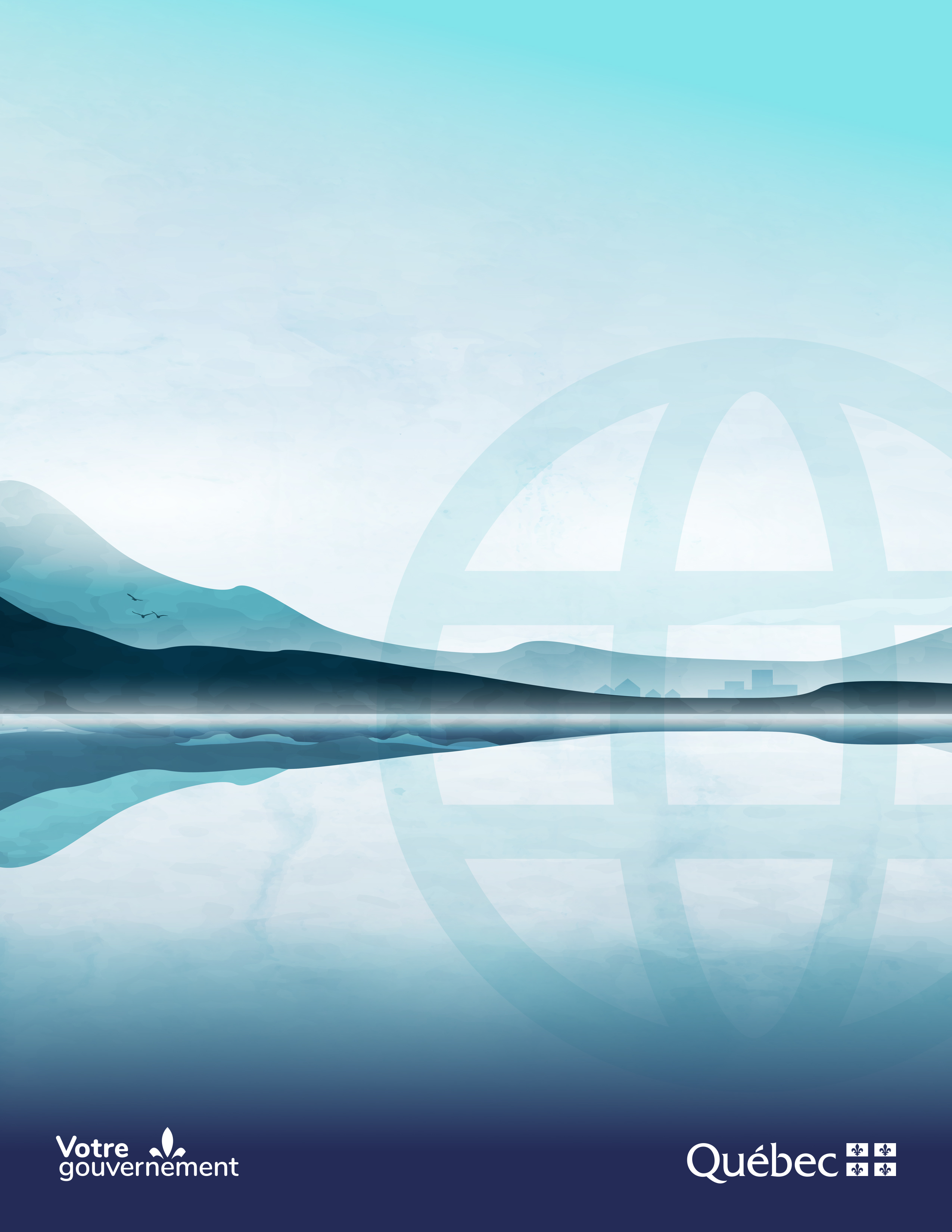 Dépenses internes – Gabarit de déclarationCe gabarit uniformisé est mis à la disposition des participants au programme ÉcoPerformance ou au programme Bioénergies. Il permet de déclarer correctement les dépenses internes relatives aux mesures financées dans le cadre de ces programmes. Le montant maximal de dépenses internes auquel vous avez droit est indiqué sur l’entente que vous avez signée avec le ministère de l’Environnement, de la Lutte contre les changements climatiques, de la Faune et des Parcs (MELCCFP).Description de la mesure : 	Signature du représentant administratif : 	Date : 	Nom de l’employéTitre ou qualificationsDescription des tâches effectuées
dans le cadre du programmeTaux horaireNombre d’heuresTotalFrais administratifs lorsqu’applicablesFrais administratifs lorsqu’applicablesFrais administratifs lorsqu’applicablesFrais administratifs lorsqu’applicablesFrais administratifs lorsqu’applicablesComptabilité et de gestion financièreComptabilité et de gestion financièreComptabilité et de gestion financièreComptabilité et de gestion financièreComptabilité et de gestion financièreLogistique du projetLogistique du projetLogistique du projetLogistique du projetLogistique du projetSoutien administratifSoutien administratifSoutien administratifSoutien administratifSoutien administratif